CHINESE FLAGSHIP SECONDARY CURRICULUM Level 4 StampsUNIT 1: Career and Family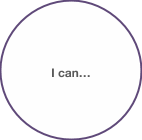 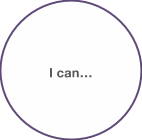 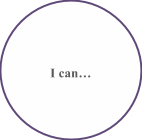 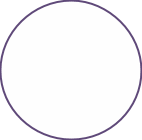 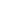 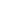 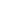 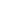 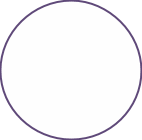 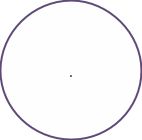 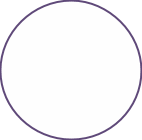 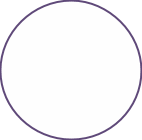 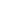 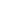 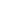 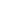 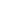 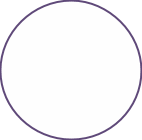 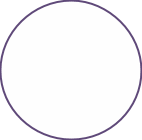 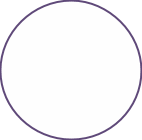 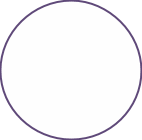 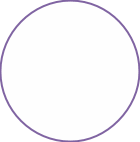 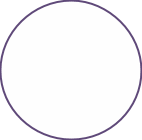 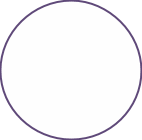 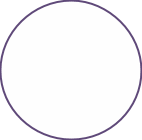 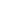 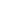 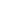 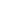 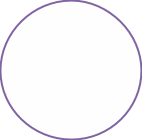 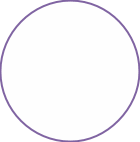 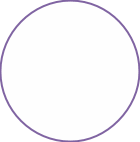 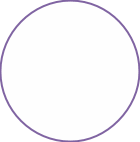 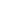 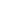 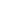 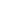 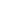 Name:Class Period: Can do without help ____ (2) Can do it with help _____ (1)Need to learn _____